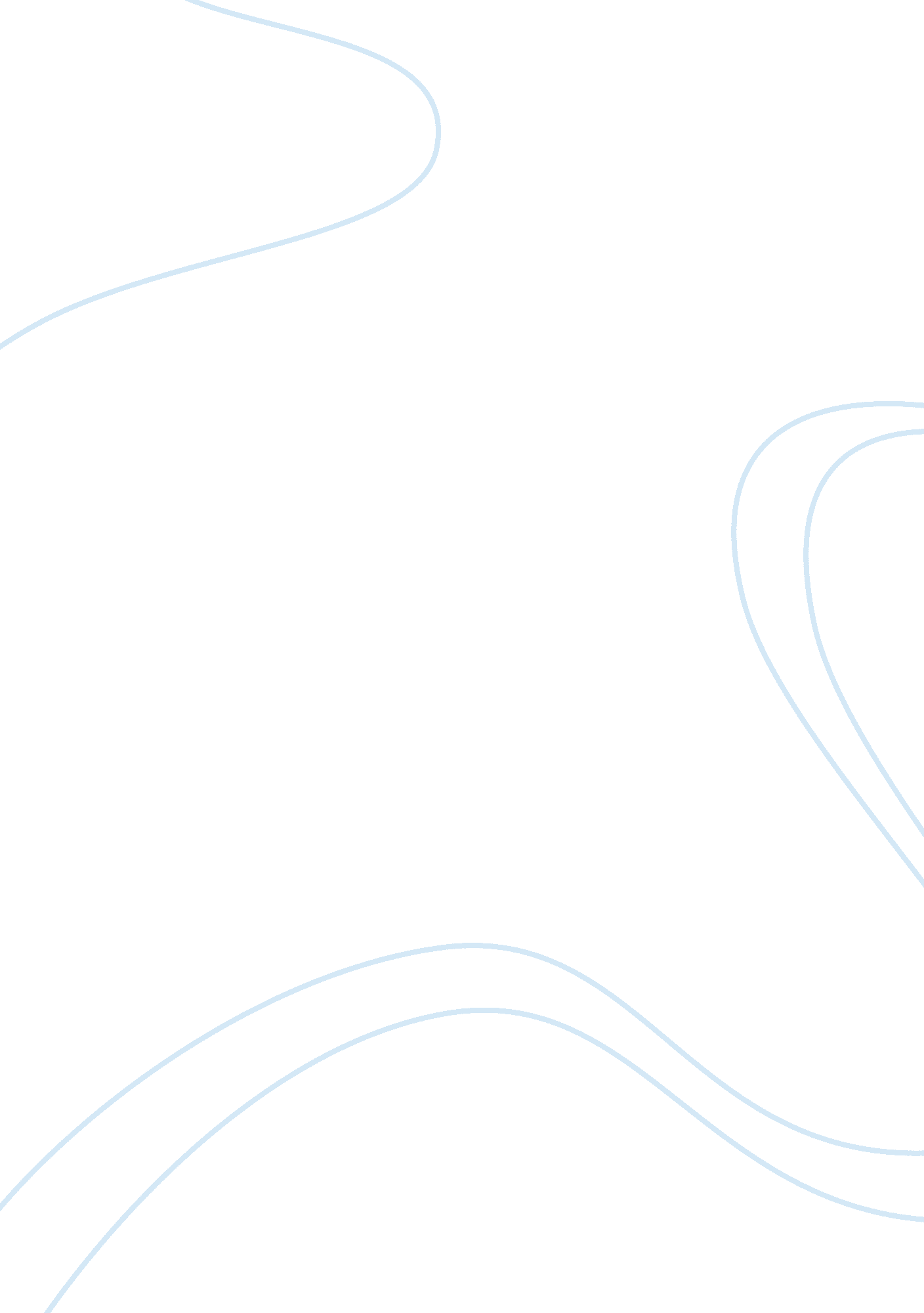 Poverty and welfare in american societyPsychology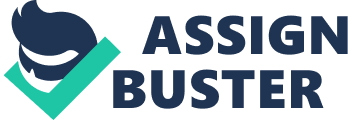 ﻿Poverty and Welfare in American Society 
Many individuals around the globe live abject poverty. In the film or documentary ‘ Poor Kids’ children in American society are exposed dangers that emanate from poverty. It is clear that the U. S government is committed towards developing programs that can facilitate economic growth while sidelining the issue of poverty. 
The film demonstrates children suffering from the rapidly rising poverty levels in the U. S while the government is doing nothing to alleviate the problem. For instance, Tyler aged 12 years complains on how he gets hungry when he watches a cooking show on the TV. In addition, he goes to the extent of desiring to get into the TV to have a taste of the food. This is because his mother cannot afford to provide the lavish lifestyle that they admire. The films shows Tyler’s mother struggling to get money to sustain herself and her family. Unfortunately, the money she gets is finished within a short time. The U. S government should restructure its programs to assist single mothers in raising their children. Critical analysis of the documentary depicts how Tyler utilizes his free time gathering cans to sell at a local recycling firm in order to get some money for himself and his mother (Poor kids 2012). 
Poverty is entrenched in society in that if a person looses a job, he or she finds it hard surviving. For example, the film shows how Brittany father struggled when he lost his job to an extent that he is unable to get another job. As ways of survival, they rely on relatives and good Samaritans. In this regard, the U. S government needs to expand its programs of assisting people to secure jobs n case they lost them. The best way is by revising employment and labor laws. Offering money for the people in need as a solution to the problem is not a good way forward. Instead, the government should reflect on constructing houses for homeless people rather than giving them money to rent houses. If this is done, it will prevent people from crowding in one house. For instance, in order to show how poverty is deeply rooted in the American society, the film demonstrates how Brittany’s family live with relatives. Because their house was closed after, failing to pay rent. The government should encourage insurance companies to offer cover to low income earners so that in case of a problem, they can cover them (Poor Kids 2012). 
Poverty leads to poor health. For instance, Brittany’s mother is exposed to dangerous conditions when their house was closed for failure to pay rent. Medical supply in the area is scarce because of large population and poor planning by the government. The U. S government needs to implement a health program for the needy people especially pregnant mothers who require attention after delivery because they cannot manage hospital expenses (Poor Kids 2012). 
In sum, film shows the problems that poverty brings in society. Therefore, it should act as an eye opener to the government so that they revise their social programs in order to eliminate poverty. If children are assisted, they will acquire education and help society some day. 
Work Cited 
Poor Kids. Dir. Neumann Jezza. True Vision. 2012. Film. 